Аналитическая справкаИтоги опроса родителей (законных представителей) учащихся,получающих образовательные услугив ГБУ ДО Санкт-Петербургский центр детского (юношеского) технического творчестваВ целях сбора и предоставления данных для независимой оценки качества деятельности образовательных организаций в ГБУ ДО Санкт-Петербургский центр детского (юношеского) технического творчества (СПбЦД(Ю)ТТ) с 28 апреля по 28 мая 2017 года проводился опрос родителей (законных представителей) учащихся, получающих образовательные услуги. Опрос проводился в соответствии с Приказом Минобрнауки 
от 05.12.2014 № 1547 «Об утверждении показателей, характеризующих общие критерии оценки качества образовательной деятельности организаций, осуществляющих образовательную деятельность.Был опрошен 321 респондент, что составляет 10,2% от количества занимающихся по программам различной направленности СПбЦД(Ю)ТТ.Опрос проводился с использованием автоматизированных google-форм и бумажных вариантов анкеты.  Для обеспечения валидности опроса анкеты в электронном и бумажном вариантах были идентичны (полностью сохранены формулировки вопросов и варианты ответов).Обработка полученных данных производилась с использованием табличного процессора Excel.По итогам опроса были получены следующие результаты:Показатели, характеризующие общий критерий оценки качества образовательной деятельности организаций, осуществляющих образовательную деятельность, касающийся доброжелательности, вежливости, компетентности работников:1.Доля получателей образовательных услуг, положительно оценивающих доброжелательность и вежливость работников организации от общего числа опрошенных получателей образовательных услуг – 89%КАК БЫ ВЫ В ЦЕЛОМ ОЦЕНИЛИ ДОБРОЖЕЛАТЕЛЬНОСТЬ И ВЕЖЛИВОСТЬ РАБОТНИКОВ ОРГАНИЗАЦИИ?  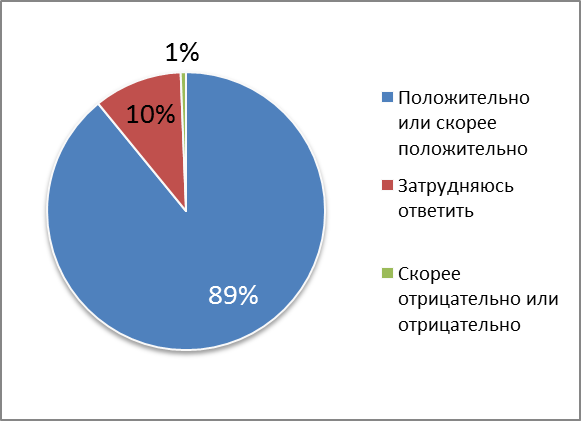 2.Доля получателей образовательных услуг, удовлетворенных компетентностью работников организации, от общего числа опрошенных получателей образовательных услуг – 86%2. УДОВЛЕТВОРЕНЫ ЛИ ВЫ КОМПЕТЕНТНОСТЬЮ РАБОТНИКОВ ОРГАНИЗАЦИИ?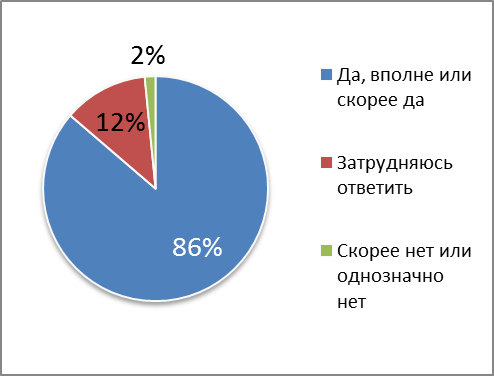 Показатели, характеризующие общий критерий оценки качества образовательной деятельности организаций, осуществляющих образовательную деятельность, касающиеся удовлетворенности качеством образовательной деятельности организаций:3.Доля получателей образовательных услуг, удовлетворенных материально-техническим обеспечением организации, от общего числа опрошенных получателей образовательных услуг – 80%3. УДОВЛЕТВОРЕНЫ ЛИ ВЫ МАТЕРИАЛЬНО-ТЕХНИЧЕСКИМ ОБЕСПЕЧЕНИЕМ ОРГАНИЗАЦИИ?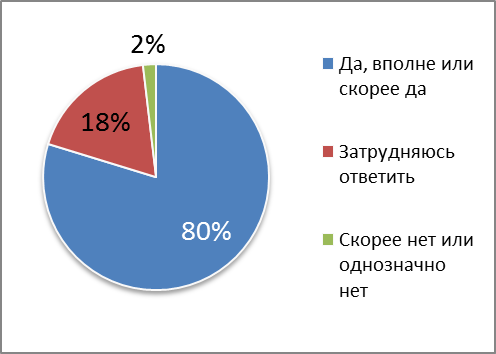 4.Доля получателей образовательных услуг, удовлетворенных качеством предоставляемых образовательных услуг, от общего числа опрошенных получателей образовательных услуг – 88%4. УДОВЛЕТВОРЕНЫ ЛИ ВЫ КАЧЕСТВОМ ПРЕДОСТАВЛЯЕМЫХ ОБРАЗОВАТЕЛЬНЫХ УСЛУГ?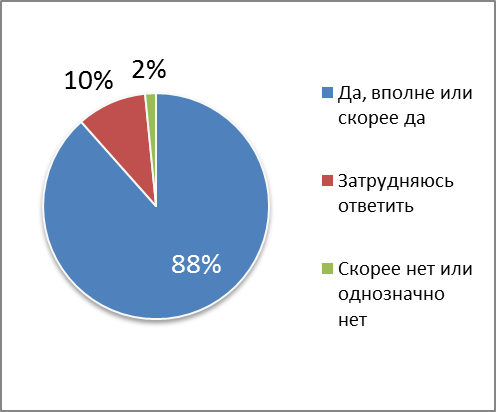 5.Доля получателей образовательных услуг, которые готовы рекомендовать организацию родственникам и знакомым, от общего числа опрошенных получателей образовательных услуг – 88%5. ГОТОВЫ ЛИ ВЫ РЕКОМЕНДОВАТЬ ДАННУЮ ОРГАНИЗАЦИЮ РОДСТВЕННИКАМ И ЗНАКОМЫМ?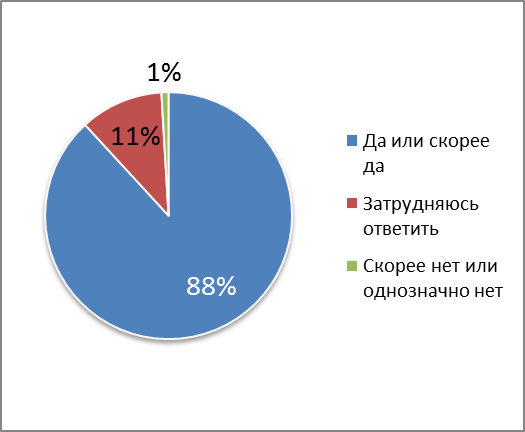 Ответственный за проведение опросаМетодист Василькова Ю.Ф.